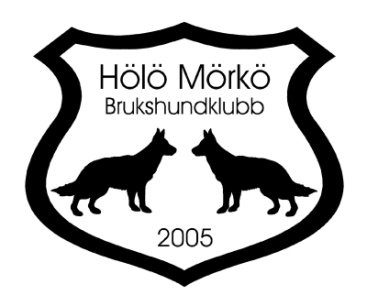 Mål för Hölö Mörkö Brukshundsklubb 2021Hölö Mörkö BK ska verka i enlighet med SBKs policy.Hölö Mörkö BK ska vara det självklara valet för hundägare och hundintresserade i Hölö, Mörkö, Trosa, Vagnhärad och Järna.Medlemsantalet ska bibehållas.2 st inofficiella tävlingar i Agility samt klubbmästerskap ska genomföras.3 grundkurser och 3 fortsättningskurser i agility ska genomföras.En extern agilityinstruktör ska bokas in vid två tillfällen under året.Köket ska vara öppet under års- och medlemsmöten samt vid alla tävlingar2 Fixardagar ska genomföras, en på våren och en på hösten.2 st lydnadstävlingar samtliga klasser ska genomföras2 träningstävlingar i lydnad ska arrangerasOrganiserad lydnadsträning ska arrangeras varje veckaUtbildning av funktionärer ska genomföras så snart kurs finns tillgängligFyra valpkurser, tre allmänlydnad grundkurs, tre nosework kurserEn nosework sektor ska startas upp2 rallylydnadstävlingar ska genomföras, en på vårterminen och en på höstterminen, dubbeltävlingarKM i rallylydnad ska genomföras4 rallylydnadskurser ska genomförasTemadagar med extern kursledare planeras.Hölö Mörkö BK ska vara representerade vid distriktets årsmöte samt andra träffar anordnade av distriktet.Hölö Mörkö BK ska svara på skrivelser, enkäter o.dyl. som distriktet och SBK centralt skickar ut.